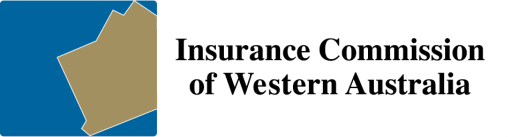 Cover Sheet to Functional Independence Measure (FIMTM)/ Paediatric Functional Independence Measure (WeeFIM®)A FIMTM/WeeFIM® is required for people with traumatic brain injuries or burns in order to assess eligibility for the Catastrophic Injuries Support Scheme. Please attach this cover sheet to the FIMTM/WeeFIM® before returning to the Insurance Commission of Western Australia. Injured Person Details UMRN                        Given Name (s)	            Family name		 Date of Birth OR ATTACH HOSPITAL STICKER HEREFIMTM/WeeFIM® results At the time of the assessment for any person:a) who has reached 8 years of age are any items that are scored 5 or below as a result of the brain injury or burns sustained in the motor vehicle crash? b) who has reached 3 years of age but is under 8 years of age, are any items scored 2 less than the age norm as a result of the brain injury or burns sustained in the motor vehicle crash?Consultant or Treating Doctor I confirm the attached FIMTM/WeeFIM® has been completed within one month of the date of the medical certificate by someone trained in the use of the FIMTM/WeeFIM® instrument and who meets the eligibility criteria for credentialing as outlined by Australasian Rehabilitation Outcomes Centre (AROC).Medical specialist’s name					   AHPRA registration numberSignature							   DateCIS003